<<INSERT YOUR RUN NAME>>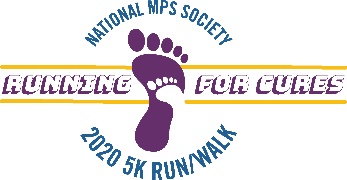 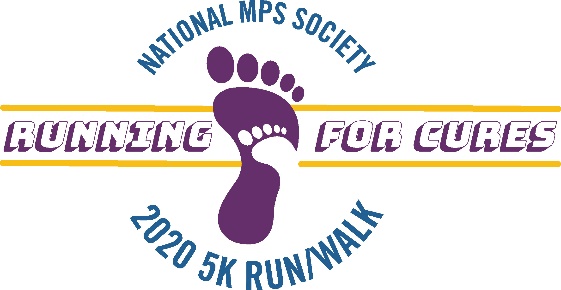  		 			   National MPS Society  		 	  2020 Walk/RunEnter Event Name Here